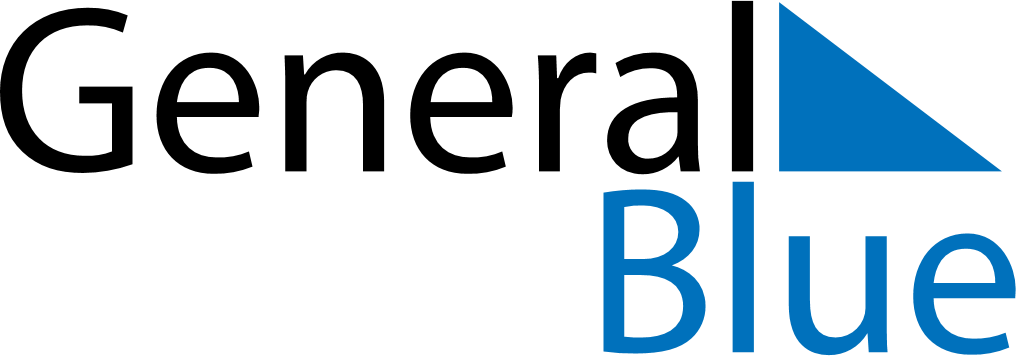 2020 - Q1South Korea 2020 - Q1South Korea 2020 - Q1South Korea 2020 - Q1South Korea 2020 - Q1South Korea 2020 - Q1South Korea JanuarySUNMONTUEWEDTHUFRISATJanuary1234January567891011January12131415161718January19202122232425January262728293031JanuaryFebruarySUNMONTUEWEDTHUFRISATFebruary1February2345678February9101112131415February16171819202122February23242526272829FebruaryMarchSUNMONTUEWEDTHUFRISATMarch1234567March891011121314March15161718192021March22232425262728March293031MarchJan 1: New Year’s DayJan 25: Korean New YearMar 1: Independence Movement Day